Gemeinde Eisenberg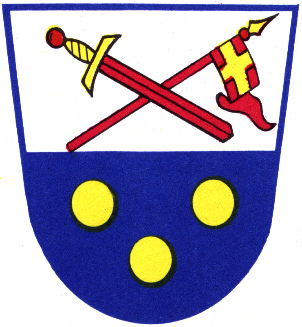 Der BürgermeisterBekanntmachung Bei Interesse melden Sie sich bitte unter Telefon 08364 240oder senden Ihre Bewerbung an dieGemeinde Eisenberg, Pröbstenerstraße 9, 87637 EisenbergAngehängt am 20.01.2023